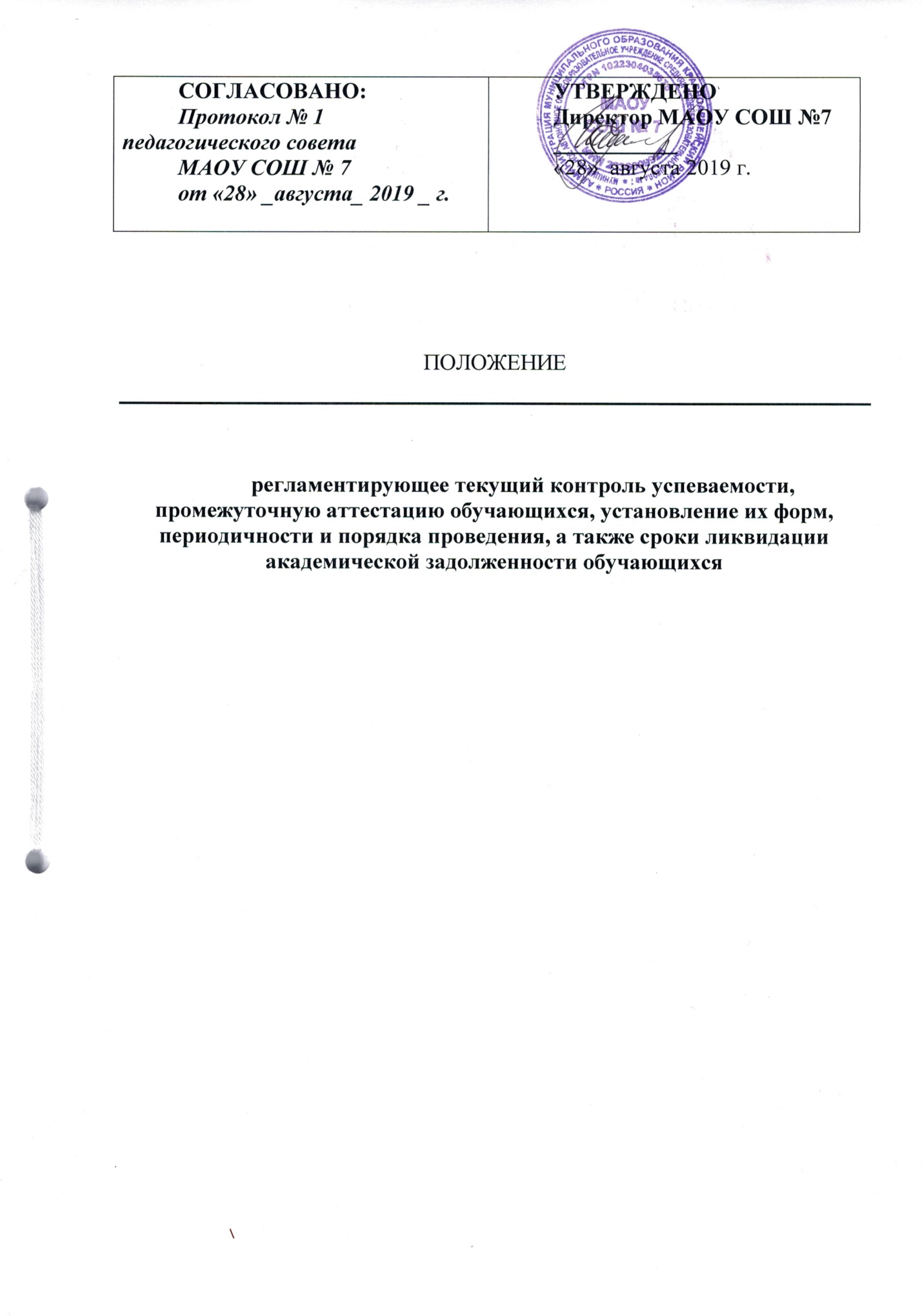 1. Общие положения1.1. Настоящее Положение регулирует порядок, периодичность, систему оценок и формы проведения текущего контроля успеваемости и промежуточной аттестации обучающихся в МБОУ СОШ №   .1.2. Настоящее Положение разработано в соответствии со ст. 28 и 30  Федерального закона Российской Федерации «Об образовании в Российской Федерации» от 29.12.2012 года № 273-ФЗ, Порядком организации и осуществления образовательной деятельности по основным общеобразовательным программам - образовательным программам начального общего, основного общего и среднего общего образования, утв. Приказом Минобрнауки России от 30.08.2013 № 1015;Федеральным государственным образовательным стандартом начального общего образования, утв. Приказом Минобрнауки России от 06.10.2009 № 373;Федеральным государственным образовательным стандартом основного общего образования, утв. Приказом Минобрнауки РФ от 17.12.2010 № 1897; Федеральным государственным образовательным стандартом среднего (полного) общего образования, утв. Приказом Минобрнауки России от 17.05.2012 №413, Приказом Минобрнауки № 462 от 14.06.2013 "Об утверждении порядка проведении самообследования в образовательной организации"; Приказом Минобрнауки России от 10.12.2013 № 1324 "Об утверждении показателей деятельности образовательной организации, подлежащей самообследованию",Уставом школы.1.3. В соответствии с Уставом при текущем контроле успеваемости и промежуточной аттестации обучающихся применяется пятибалльная система оценивания. Оценка выражается в форме отметки (в баллах).1.4.Положение закрепляет основные направления и цели оценочной деятельности в Школе и призвано способствовать управлению качеством образования в Школе.1.5Задачами системы оценивания образовательных  достижений обучающихся МАОУ СОШ №7 являются:формирование единых критериев  оценивания  образовательных  достижений и подходов к егоизмерению;повышение объективности контроля и оценки образовательных достижений обучающихся, получение всесторонней и достоверной информации о состоянии  образования;проведение системного и сравнительного анализа образовательных достижений обучающихся и внесения необходимых корректив в образовательныйпроцесс;обеспечение условий для самоанализа и самооценки всех участников образовательного процесса;содействие повышению квалификации работников системы образования, принимающих участие в процедурах оценки образовательных достиженийобучающихся.1.6. Принципами построения системы оценивания образовательных достижений обучающихся являются:объективность, достоверность, полнота и системностьинформации;реалистичность требований, норм и показателей образовательных достижений обучающихся, их социальной и личностнойзначимости;открытость, прозрачность процедур оценивания;прогностичность полученных данных, позволяющих прогнозировать ожидаемые результаты;доступность информации о состоянии образовательных достижений обучающихся для различных групппотребителей;соблюдение морально-этических норм при проведении процедуроценивания.2. Содержание, формы и порядок проведения текущего контроля успеваемости обучающихся2.1. Текущий контроль успеваемости обучающихся МАОУ СОШ№7 проводится в течение учебного периода (четверти, полугодия) с целью систематического контроля уровня освоения обучающимися тем, разделов, глав учебных программ за оцениваемый период, прочности формируемых предметных знаний и умений, степени развития деятельностно-коммуникативных умений, ценностных ориентаций.При выставлении отметок учителям-предметникам необходимо руководствоваться нормами оценок (Приложение №1), опубликованными в государственных программах по конкретному предмету. В отношении педагогических действий, которые воспринимаются учащимися как контроль, исходить из главного правила: проверяй все, что задаешь, оценивай достаточно полно, ставь отметку только на осуществленное, аргументируй поставленную  отметку.2.2. Порядок, формы, периодичность, количество обязательных мероприятий при проведении текущего контроля успеваемости обучающихся определяются учителем, преподающим этот предмет, и отражаются в календарно-тематических планах, рабочих программах учителя.Формы текущего контроля успеваемости – оценка устного ответа обучающегося, самостоятельной, практической или лабораторной работы, контрольной работы и др.Заместитель директора по УВР контролирует ход текущего контроля успеваемости обучающихся, при необходимости оказывает методическую помощь учителю в его проведении.2.3. Успеваемость всех обучающихся 2-11(12) классов школы подлежит текущему контролю.2.4. Оценка устного ответа обучающегося при текущем контроле успеваемости выставляется в классный журнал в виде отметки по 5-балльной системе в конце урока. В бальной системе применяются оценки: 5 «отлично» -максимальная; 4 «хорошо» , 3 «удовлетворительно».Минимальная отметка – 2 «неудовлетворительно».2.5. Письменные самостоятельные, контрольные и другие виды работ обучающихся оцениваются по 5-балльной системе. За сочинение, изложение и диктант с грамматическим заданием выставляются в классный журнал 2 отметки.2.6. Отметка за выполненную письменную работу заносится в классный журнал после проверки письменной работы к следующему уроку, за исключением:- отметок за творческие работы по русскому языку и литературе в 5-9-х классах (они заносятся в классный журнал в течение недели после проведения творческих работ);- отметок за сочинение в 10-11(12)-х классах по русскому языку и литературе (они заносятся в классный журнал в течение 10 дней после проведения сочинения).2.7. Успеваемость обучающихся, занимающихся по индивидуальному учебному плану, подлежит текущему контролю только по предметам, включенным в этот план.2.8. Обучающиеся, пропустившие по независящим от них обстоятельствам 2/3 учебного времени, не аттестуются по итогам четверти (полугодия). Вопрос об аттестации таких учащихся решается в индивидуальном порядке на заседании педагогического совета.3. Содержание, формы и порядок проведения промежуточной аттестации3.1. Промежуточная аттестация обучающихся проводится с целью определения качества освоения школьниками содержания учебных программ (полнота, прочность, осознанность, системность) по завершении определенного временного промежутка (четверть, полугодие, год). промежуточная аттестация заключается в определении учителем полноты и степени прохождения учеником программного материала и выставлении ему промежуточной итоговой оценки за четверть (полугодие), учебный год.Промежуточная аттестация проводится:- в 2-9-х классах —по итогам успеваемости за четверть, по предмету «Кубановедение» по полугодиям;- в 10 -11(12) классах — по всем предметам по полугодиям. В 1-х классах используется только качественная оценка степени усвоения программного материала по итогам года.Достижение предметных результатов обеспечивается за счет основных учебных предметов. Объектом оценки предметных результатов является способность учащихся решать учебно познавательные и учебно-практические задачи.Оценка достижения предметных результатов ведётся как в ходе текущего и промежуточного оценивания, так и в ходе выполнения итоговых проверочных работ. Результаты текущего контроля и промежуточной аттестации учащихся 2-4 классов оцениваются с помощью принятой в Школе пятибалльной системе оценки. Отметки фиксируются в электронном или бумажном журнале и в дневниках учащихся. Аттестация в 1 классах осуществляется на безотметочной основе. Отметки выставляются во 2 классе с первой четверти.Стартовая диагностика (предварительный контроль на входе) в первых классах основывается на результатах мониторинга общей готовности первоклассников к обучению в школе. Эти показатели определяют стартовые условия обучения детей, которые необходимо учитывать в текущем оценивании. Частичное или даже полное отсутствие у ребенка отдельных умений, скудость и неполнота представлений, низкий уровень социального развития не является основанием для дискриминационных решений, а указывает на необходимость индивидуальной коррекционной работы с ребенком на направления коррекции.Цель входной диагностики - оценка уровня сформированности предметных знаний, умений, навыков и способов деятельности, необходимых для качественного усвоения программного материала,  умений и навыков. В течение первого полугодия первого года обучения контрольные работы не проводятся. Итоговые контрольные работы проводятся в конце учебного года не позднее 20 - 25 апреля; в день можно проводить не более одной контрольной работы.Цель итоговых контрольных работ - оценка уровня сформированности предметных знаний, умений, навыков и универсальных учебных действий, необходимых для продолжения обучения в следующем классе.Основным инструментом итоговой оценки в классах начальной школы являются итоговые комплексные работы - система заданий различного уровня сложности по литературному чтению, русскому языку, математике и окружающему миру.Проведение комплексной интегрированной письменной контрольной работы позволяет определить сформированность умения переноса знаний и способов учебных действий, полученных в одних предметах, на другие учебные ситуации и задачи, т.е. способствовать выявлению как разнообразных важнейших предметных аспектов обучения, так и целостной оценки, так и в определенном смысле выявлению меры сформированности уровня компетентности ребенка в решении разнообразных проблем. Все итоговые комплексные проверочные работы имеют схожую структуру, позволяющую отслеживать динамику в подготовке каждого ученика. Они строятся на основе не сплошного текста, к которому дается от 11 (в первом классе) до 16 вопросов. Задания охватывают все предметы, служащие основой дальнейшего обучения - русский язык, чтение, математика; может добавляться и окружающий мир. С помощью этих работ оцениваетсяВ области чтениятехника и навыки чтенияскорость чтения (в скрытой для детей форме) несплошного текста;общая ориентация в структуре текста (деление текста на абзацы);сформированность навыков ознакомительного, выборочного	ипоискового чтения;умение прочитать и понять инструкцию, содержащуюся в тексте задания и неукоснительно ее придерживаться.При проверке скорости чтения результаты детей с дисграфией	или дислексией интерпретации	не	подлежат.культура чтения, навыки работы с текстом и информацией (поиск и упорядочивание информации, вычленение ключевой информации; представление ее в разных форматах, связь информации, представленной в различных частях текста и в разных форматах, интерпретация информации и т.д.);читательский отклик на прочитанное.              В области системы языкаовладение ребенком основными системами понятий и дифференцированных предметных учебных действий по всем изученным разделам курса (фонетика, орфоэпия, графика, лексика, морфемика, морфология, синтаксис и пунктуация, орфография, культура речи)целостность системы понятий (4 кл.);фонетический разбор слова, звукобуквенные связи;разбор слова по составу (начиная с 3-го кл.);разбор предложения по частям речи;синтаксический разбор предложения;умение строить свободные высказывания:словосочетания (умение озаглавить текст, начиная со 2-го класса);предложения;связный текст (начиная со 2-го класса), в том числе - и математического характера (составление собственных вопросов к задаче (2-й кл.), собственной задачи (3-й кл., дополнительное задание и 4-й кл., основное задание), предполагающий отклик на этическую ситуацию, на нравственную и социальную проблему, на экологические проблемы, задание проблемного характера, требующего элементов рассуждения3)сформированность правописных навыков (в объеме изученного), техники оформления текста (в ситуации списывания слова, предложения или текста и в ситуации свободного высказывания);объем словарного запаса и сформированность умений его самостоятельного пополнения и обогащения (последнее задание каждой работы);В области математикиовладение ребенком основными системами понятий и дифференцированных предметных учебных действий по всем изученным разделам курса (счет, числа, арифметические действия, вычисления, величины и действия с ними; геометрические представления, работа с данными)умение видеть математические проблемы в обсуждаемых ситуациях, умение формализовать условие задачи, заданное в текстовой форме, в виде таблиц и диаграмм, с опорой на визуальную информацию;умение рассуждать и обосновывать свои действия.В области окружающего мирасформированность первичных представлений оприродныхобъектах, их характерных признаках и используемых для их описания понятий тела и вещества (масса, размеры, скорость и другие характеристики);распознавание отдельных географических объектов;постановка проблемы и выдвижение гипотез.3.2. Отметка обучающегося 2-11 классов за четверть (полугодие) выставляется на основе результатов текущего контроля успеваемости, используется «средневзвешенный» подход к выставлению отметок на промежуточной аттестации, который позволяет более точно оценить индивидуальные достижения обучающихся и выставить наиболее объективную отметку с учетом результатов письменных контрольных работ. Административные контрольные работы проводятся по графику, разработанному замдиректора по УВР и утвержденному директором школы. Отметка по итогам успеваемости за четверть (полугодие) является единой и отражает в обобщенном виде все стороны подготовки ученика по предмету, в том числе усвоение теоретического материала, овладение умениями, навыками, видами учебной деятельности. Решающим при определении оценки следует считать фактическую подготовку ученика по всем показателям. Положительная оценка по итогам успеваемости за четверть (полугодие) выставляется ученику, если им пройден (отработан в установленном порядке) программный материал в объеме не менее 80% от запланированного на текущий период обучения и при этом более половины текущих оценок положительные. Количество текущих оценок к моменту определения оценки за четверть (полугодие) должно быть не менее трех (при одно-двух часовойнедельной нагрузки) и более (при учебной нагрузке более двух часов в неделю). Оценка 2 «неудовлетворительно» по итогам успеваемости за четверть (полугодие) выставляется ученику, если к моменту определения оценки более половины оценок текущей успеваемости 2 «неудовлетворительно» и им не отработана текущая задолженность по пропущенным темам.3.3. Отметка обучающегося по учебному предмету за год выставляется ему на основе четвертных (полугодовых) отметок в соответствии с правилами математического округления.3.4. Обучающимся, имеющим неудовлетворительную отметку одну или более за год по любому предмету решением педагогического совета устанавливается срок ликвидации академической задолженности.3.5.Итоги промежуточной аттестации обучающихся за текущий учебный год отражаются отдельной графой в классных журналах в разделах тех учебных предметов, по которым она проводилась.3.6.При проведении промежуточной аттестации за год итоговая отметка по учебному предмету выставляется учителем на основе среднего арифметического в соответствии с правилами математического округления в пользу ребенка.3.7. Итоговые отметки по всем предметам учебного плана выставляются в личное дело обучающегося и являются в соответствии с решением педагогического совета основанием для перевода обучающегося в следующий класс, для допуска к государственной (итоговой) аттестации.3.8. В случае неудовлетворительной аттестации по итогам учебного года  обучающемуся предоставляется право перевода в следующий класс условно. Обучающийся обязан ликвидировать академическую задолженность в течение следующего учебного года. Школа обязана создать условия обучающемуся для ликвидации этой задолженности и обеспечить контроль за своевременностью ее ликвидации.3.9. Родителям (законным представителям) обучающегося должно быть своевременно вручено письменное сообщение о неудовлетворительных отметках, полученных им по итогам учебного года, и решение педагогического совета об условном переводе обучающегося в следующий класс. Копия этого сообщения с подписью родителей хранится в личном деле обучающегося.4. Права и обязанности участников процесса промежуточной аттестации4.1. Участниками процесса промежуточной аттестации считаются: обучающийся и учитель, преподающий предмет в классе, администрация школы. Права обучающегося представляют его родители (законные представители).4.2. Учитель, осуществляющий текущий контроль успеваемости и промежуточную аттестацию обучающихся, имеет право:- давать педагогические рекомендации обучающимся и их родителям (законным представителям) по методике освоения минимальных требований к уровню подготовки по предмету.4.3. Учитель в ходе промежуточной аттестации не имеет права:- использовать содержание предмета, не предусмотренное учебными программами при разработке материалов для всех форм текущего контроля успеваемости и промежуточной аттестации обучающихся за текущий учебный год;- использовать методы и формы, не апробированные или не обоснованные в научном и практическом плане.- оказывать давление на обучающихся, проявлять к ним недоброжелательное, некорректное отношение.4.4. Классный руководитель обязан информировать родителей (законных представителей) через дневники обучающихся класса, родительские собрания, индивидуальные собеседования о результатах текущего контроля успеваемости и промежуточной аттестации за год их ребенка. В случае неудовлетворительной аттестации обучающегося по итогам учебного года письменно уведомить его родителей (законных представителей) о решении педагогического советашколы, а также о сроках и формах ликвидации задолженности. 4.5. Обучающийся имеет право:- знакомиться с формами и результатами текущего контроля успеваемости и промежуточной аттестации обучающегося, нормативными документами, определяющими их порядок, критериями оценивания;4.6. Обучающийся обязан выполнять требования, определенные настоящим Положением.4.7. Родители (законные представители) ребенка имеют право:- знакомиться с формами и результатами текущего контроля успеваемости и промежуточной аттестации обучающегося, нормативными документами, определяющими их порядок, критериями оценивания;- обжаловать результаты промежуточной аттестации их ребенка в случае нарушения школой процедуры промежуточной аттестации.4.8. Родители (законные представители) обязаны:- соблюдать требования всех нормативных документов, определяющих порядок проведения текущего контроля успеваемости и промежуточной аттестации обучающегося;- вести контроль текущей успеваемости своего ребенка, результатов его промежуточной аттестации;- оказать содействие своему ребенку по ликвидации академической задолженности в течение учебного года в случае перевода ребенка в следующий класс условно.4.9. Школа определяет нормативную базу проведения текущего контроля успеваемости и промежуточной аттестации обучающихся, их порядок, периодичность, формы, методы в рамках своей компетенции.Приложение №1.Данное Приложение регулирует правила применения единых требований к оцениванию знаний, умений и навыков, предметных результатов обучающихся по различным учебным предметам, видам учебной деятельности.Нормы оценки знаний, умений и навыков учащихся по общеобразовательным предметамОценка образовательных достижений - это процесс по установлению степени соответствия реально достигнутых результатов планируемым целям. Оценке подлежат как объём, системность знаний, так и уровень сформированности навыков, умений, универсальных учебных действий.Отметка - это результат процесса оценивания, количественное выражение образовательных достижений учащихся в цифрах или баллах. В основу критериев оценки учебной деятельности обучающихся положены объективность и единый подход. При 5-балльной оценке для всех установлены общедидактические критерии.Критерии и нормы оценочной деятельностиОтметка «5» ставится в случае:знания, понимания, глубины усвоения обучающимися всегообъёма программного материала;умения выделять главные положения в изученном материале, на основании фактов и примеров обобщать, делать выводы, устанавливать межпредметные и внутрипредметные связи, творчески применять полученные знания в незнакомой ситуации;отсутствия ошибок и недочётов при воспроизведении изученного материала, при устных ответах устранения отдельных неточностей с помощью дополнительных вопросов учителя, соблюдения культуры письменной и устной речи, правил оформления письменных работ.Отметка «4» ставится в случае:знания всего изученного программного материала;умения выделять главные положения в изученном материале, на основании фактов и примеров обобщать, делать выводы, устанавливать внутрипредметные связи, применять полученные знания на практике;незначительных (негрубых) ошибок и недочётов при воспроизведении изученного материала, соблюдения основных правил культуры письменной и устной речи, правил оформления письменных работ.Отметка «3» (уровень представлений, сочетающихся с элементаминаучных понятий) ставится в случае:знания и усвоения материала на уровне минимальных требований программы, затруднений при самостоятельном воспроизведении, необходимости незначительной помощи учителя;умения работать на уровне воспроизведения, наличия затруднений при ответах на видоизменённые вопросы;наличия грубой ошибки,	нескольких	негрубых привоспроизведении изученного	материала,	незначительногонесоблюдения основных правил культуры письменной и устной речи, правил оформления письменных работ.Отметка «2» ставится в случае:знания и усвоение материала на уровне ниже минимальных требований программы, наличие отдельных представлений об изученном материале;отсутствия умений работать	на уровне	воспроизведения,затруднения при ответах на стандартные вопросы;наличия нескольких грубых ошибок, большого числа негрубых при воспроизведении изученного материала, значительногонесоблюдения основных правил культуры письменной и устной речи, правил оформления письменных работ.Устный ответ2.1.Отметка «5» ставится, если ученик:показывает глубокое и полное знание и понимание всего объёма программного материала; полное понимание сущности рассматриваемых понятий, явлений и закономерностей, теорий, взаимосвязей;умеет составить полный и правильный ответ на основе изученного материала; выделять главные положения, самостоятельно подтверждать ответ конкретными примерами, фактами; самостоятельно и аргументировано делать анализ, обобщения, выводы.умеет устанавливать межпредметные (на основе ранее приобретенных знаний) и внутрипредметные связи, творчески применять полученные знания в незнакомой ситуации.умеет последовательно, чётко, связно, обоснованно и безошибочно излагать учебный материал; давать ответ в логической последовательности с использованием принятой терминологии; делать собственные выводы; формулировать точное определение и истолкование основных понятий, законов, теорий; при ответе не повторять дословно текст учебника; излагать материал литературным языком; правильно и обстоятельноумеет отвечать на дополнительные вопросы учителя.умеет самостоятельно и рационально использовать наглядные пособия, справочные материалы, учебник, дополнительную литературу, первоисточники; применять систему условных обозначений при ведении записей, сопровождающих ответ; использование для доказательства выводов из наблюдений и опытов;умеет самостоятельно, уверенно и безошибочно применять полученные знания в решении проблем на творческом уровне; допускает не более одного недочёта, который легко исправляет по требованию учителя; имеет необходимые навыки работы с приборами, чертежами, схемами и графиками, сопутствующими ответу; записи, сопровождающие ответ, соответствуют требованиям.2.2.Отметка «4» ставится, если ученик:показывает знания всего изученного программного материала, даёт полный и правильный ответ на основе изученных теорий; допускает незначительные ошибки и недочёты при воспроизведении изученного материала, определения понятий даёт неполные, допускает небольшие неточности при использовании научных терминов или в выводах и обобщениях из наблюдений и опытов; материал излагает в определенной логической последовательности, при этом допускает одну негрубую ошибку или не более двух недочетов и может их исправить самостоятельно при требовании или при небольшой помощи учителя.в основном усвоил учебный материал; подтверждает ответ конкретными примерами; правильно отвечает на дополнительные вопросы учителя;умеет самостоятельно выделять главные положения в изученном материале; на основании фактов и примеров обобщать, делать выводы, устанавливать внутрипредметныесвязи,применять полученные знания на практике в видоизменённой ситуации, соблюдать основные правила культуры устной речи и сопровождающей ответ письменной, использовать научные термины;не обладает достаточным навыком работы со справочной литературой, учебником, первоисточниками (правильно ориентируется, но работает медленно).Отметка «3» ставится, если ученик:усвоил основное содержание учебного материала, имеет пробелы в усвоении материала, не препятствующие дальнейшему усвоению программного материала;материал излагает несистематизировано, фрагментарно, не всегда последовательно;показывает недостаточную сформированность отдельных знаний и умений; выводы иобобщения аргументирует слабо, допускает в них ошибки;допускает ошибки и неточности в использовании научной терминологии, определения понятий даёт недостаточно четкие;не использует в качестве доказательства выводы и обобщения из наблюдений, фактов, опытов или допускает ошибки при их изложении;испытывает затруднения в применении знаний, необходимых для решения задач различных типов, при объяснении конкретных явлений на основе теорий и законов, или в подтверждении конкретных примеров практического применения теорий;отвечает неполно на вопросы учителя (упуская и основное), или воспроизводит содержание текста учебника, но недостаточно понимает отдельные положения, имеющие важное значение в этом тексте;обнаруживает недостаточное понимание отдельных положений при воспроизведении текста учебника (записей, первоисточников) или отвечает неполно на вопросы учителя, допуская одну-две грубые ошибки.2.4.Отметка «2» ставится, если ученик:не усвоил и не раскрыл основное содержание материала;не делает выводов и обобщений;не знает и не понимает значительную или основную часть программного материала в пределах поставленных вопросов;не знает и не понимает значительную или основную часть программного материала в пределах поставленных вопросов;или имеет слабо сформированные и неполные знания и не умеет применять их к решению конкретных вопросов и задач по образцу;или при ответе (на один вопрос) допускает более двух грубых ошибок, которые не может исправить даже при помощи учителя.Примечание.По окончании устного ответа учащегося педагогом даётся краткий анализ ответа, объявляется мотивированная оценка. Возможен как самоанализ ответа, так и привлечение других обучающихся для анализа ответа и предложения оценки.Оценка самостоятельных письменных и контрольных работОтметка «5» ставится, если ученик:выполнил работу без ошибок и недочетов;допустил не более одного недочета.Отметка «4» ставится, если ученик выполнил работу полностью, но допустил в ней:не более двух недочетов;одну-две негрубые ошибки для обучающихся	уровняначального	общего	образования.3.3.Отметка «3» ставится, если ученик правильно выполнил неменее половины работы или допустил:или не более одной грубой и одной негрубой ошибки и одного недочета;или не более двух-трех негрубых ошибок;или одной негрубой ошибки и трех недочетов;или при отсутствии ошибок, но при наличии четырех-пяти недочетов;не более четырёх грубых ошибок для обучающихся уровня начального общего образования.3.4Отметка «2» ставится, если ученик:допустил число ошибок и недочетов превосходящее норму, при которой может быть выставлена оценка «3»;или если правильно выполнил менее половины работы.Примечание.Учитель имеет право поставить ученику оценку выше той, которая предусмотрена нормами, если учеником оригинально выполнена работа. Оценки с анализом доводятся до сведения обучающихся в течение недели со дня написания работы (в старших классах за сочинения и изложения - в течение 10 дней).На следующем после объявления оценок уроке предусматривается работа над ошибками, устранение пробелов.Оценка выполнения практических (лабораторных) работ, опытов по предметам4.1.Отметка «5» ставится, если ученик:правильно определил цель опыта;выполнил работу в полном объеме с соблюдением необходимой последовательности проведения опытов и измерений;самостоятельно и рационально выбрал и подготовил для опыта необходимое оборудование, все опыты провел в условиях и режимах, обеспечивающих получение результатов и выводов с наибольшей точностью;научно, грамотно, логично описал наблюдения и сформулировал выводы из опыта. В представленном отчете правильно и аккуратно выполнил все записи, таблицы, рисунки, чертежи, графики, вычисления и сделал выводы;правильно выполнил анализ погрешностей (9-11 классы);проявляет организационно-трудовые умения (поддерживает чистоту рабочего места и порядок на столе, экономно используетрасходные материалы);эксперимент осуществляет по плану с учетом техники безопасности и правил работы с материалами и оборудованием.4.2.Отметка «4» ставится, если ученик выполнил требования к оценке «5»,но:опыт проводил в условиях, не обеспечивающих достаточной точности измерений;или было допущено два-три недочета;или не более одной негрубой ошибки и одного недочета;или эксперимент проведен не полностью;или в описании наблюдений из опыта допустил неточности, выводы сделал неполные.Отметка «3» ставится, если ученик:правильно определил цель опыта; работу выполняет правильно не менее чем наполовину, однако объём выполненной части таков, что позволяет получить правильные результаты и выводы по основным, принципиально важным задачам работы;или подбор оборудования, объектов, материалов, а также работы по началу опыта провел с помощью учителя;или в ходе проведения опыта и измерений были допущены ошибки в описании наблюдений, формулировании выводов;опыт проводился в нерациональных условиях, что привело к получению результатов с большей погрешностью; или в отчёте были допущены в общей сложности не более двух ошибок (в записях единиц, измерениях, в вычислениях, графиках, таблицах, схемах, анализе погрешностей и т.д.) не принципиального для данной работы характера, но повлиявших на результат выполнения; или не выполнен совсем или выполнен неверно анализ погрешностей (9-11 класс);допускает грубую ошибку в ходе эксперимента (в объяснении, в оформлении работы, в соблюдении правил техники безопасности при работе с материалами и оборудованием), которая исправляется по требованию учителя.4.4.Отметка «2» ставится, если ученик:не определил самостоятельно цель опыта; выполнил работу не полностью, не подготовил нужное оборудование и объем выполненной части работы не позволяет сделать правильные выводы;или опыты, измерения, вычисления, наблюдения производились неправильно;или в ходе работы и в отчете обнаружились в совокупности все недостатки, отмеченные в требованиях к оценке «3»;допускает две (и более) грубые ошибки в ходе эксперимента, в объяснении, в оформлении работы, в соблюдении правил техники безопасности при работе с веществами и оборудованием, которые не может исправить даже по требованию учителя.Примечание.В тех случаях, когда учащийся показал оригинальный и наиболее рациональный подход к выполнению работы и в процессе работы, но не избежал тех или иных недостатков, оценка за выполнение работы по усмотрению учителя может быть повышена по сравнению с указанными выше нормами.Оценки с анализом доводятся до сведения обучающихся, как правило, на следующем уроке.Оценка умений проводить наблюдения5.1.Отметка «5» ставится, если ученик:правильно по заданию учителя провел наблюдение;выделил существенные признаки у наблюдаемого объекта (процесса);логично, научно грамотно оформил результаты наблюдений и выводы.5.2.Отметка «4» ставится, если ученик:правильно по заданию учителя провел наблюдение;при выделении существенных признаков у наблюдаемого объекта (процесса) назвал второстепенные;допустил небрежность в оформлении наблюдений и выводов.5.3.Отметка «3» ставится, если ученик:допустил неточности и 1-2 ошибки в проведении наблюдений по заданию учителя;при выделении существенных признаков у наблюдаемого объекта (процесса) выделил лишь некоторые;допустил 1-2 ошибки в оформлении наблюдений и выводов.5.4.Отметка «2» ставится, если ученик:допустил 3-4 ошибки в проведении наблюдений по заданию учителя;неправильно выделил признаки наблюдаемого объекта (процесса);допустил 3-4 ошибки в оформлении наблюдений и выводов. Примечание.Оценки с анализом умений, проведённыхнаблюдений доводятся до сведения обучающихся, как правило, на следующем уроке после сдачи отчёта.Нормы оценки знаний, умений и навыков учащихся по русскому языкуПримечание:1.              При       оценке сочинений необходимо учитывать самостоятельность, оригинальность замысла ученического сочинения, уровень его композиционного, речевого оформления.2. Если объем сочинения в полтора - два раза больше указанного в настоящих нормах, то при оценке работы следует исходить из нормативов, увеличенных для отметки «4» на одну, а для отметки «3» на две единицы.3. При выставлении отметки «5» превышение объема сочинения не принимается во внимание.Нормы оценки знаний и умений по математикенерациональное решение, описки, недостаточность или отсутствие пояснений, обоснованных решениях___Примечание: Основными формами проверки знаний и умений учащихся по математике являются письмен контрольная работа и устный опрос.При оценке письменных и устных ответов учитель в первую очередь учитывает показанные учащимися знания и умения. Оценка зависит также от наличия и характера погрешностей, допущенных учащимися.3. Среди погрешностей выделяются ошибки и недочеты. Погрешность считается ошибкой, если она свидетельствует о том, что ученик не овладел основными знаниями, умениями, указанными в программе.К недочетам относятся погрешности, свидетельствующие о недостаточно полном или недостаточно прочном усвоении основных знаний и умений или об отсутствии знаний, не считающихся в программе основными. Недочета также считаются: погрешности, которые не привели к искажению смысла полученного учеником задания или способе его выполнения; неаккуратная запись; небрежное выполнение чертежа.Граница между ошибками и недочетами является в некоторой степени условной. При одних обстоятельств; допущенная учащимися погрешность может рассматриваться учителем как ошибка, в другое время и при других обстоятельствах— как недочет.4. Задания для устного и письменного опроса учащихся состоят из теоретических вопросов и задач.Ответ на теоретический вопрос считается безупречным, если по своему содержанию полностью соответствует вопросу, содержит все необходимые теоретические факты я обоснованные выводы, а его изложение и письменная. запись математически грамотны и отличаются последовательностью и аккуратностью.Решение задачи считается безупречным, если правильно выбран способ решения, само решение сопровождается необходимыми объяснениями, верно выполнены нужные вычисления и преобразования, получен верный ответ,  последовательно и аккуратно записано решение.Учитель может повысить отметку за оригинальный ответ на вопрос или оригинальное решение задачи, который свидетельствуют о высоком математическом развитии учащегося; за решение более сложной задачи или ответ на  сложный вопрос, предложенные учащемуся дополнительно после выполнения им заданий.Нормы оценки знаний и умений по информатикеНормы оценки знаний и умений по предмету «Основы безопасности жизнедеятельности»Нормы оценок по предмету «Музыка»Важнейшая функция оценки на уроке музыки как уроке искусства - этическая: поддержать стимулировать активность учащихся или в тактичной форме указать школьнику на пробелы в музыкальном развитии, специфика предмета «Музыка», его функции в учебно-воспитательной работе школы не допускают отметки «2».«3»___ Отсутствие соответствия перечисленным критериям на отметку «5»Примечание. Реальная возможность оценить накопленный опыт эмоционально-нравственного отношения к действительности, воплощенной в музыке, рост учащихся как исполнителей возникает в основном тогда, когда пройден определенный этап музыкального обучения (учебный год). Успехи учащихся оцениваются не по отдельным видам деятельности, а за усвоение содержания предмета в целом.Нормы оценки знаний и умений по изобразительному искусствуСледует оговориться, что предложенная оценка знаний учащихся не должна рассматриваться как жесткий шаблон. С учетом предмета «Изобразительное искусство» главным критерием в оценке должны служить не знания формального характера, а озвучивание собственной позиции, умение мыслить самостоятельно и нетривиально. Силой воздействия различных видов искусств в их комплексе способствовать развитию школьника формированию его духовного и эстетического опыта. В структурировании программного содержания предусмотрены широкие возможности для реализации личностно-ориентированного подхода проявляемого в вариативности и дифференцированном характере заданий: содержание урока реализуется в соответствии с личностными особенностями учащихся и конкретными задачами их воспитания и развития.Нормы оценки знаний учащихся по обществознанию (устный, письменный ответ)Отметка «5» выставляется в том случае, если учащийся или экзаменующийся в полном объеме выполняет предъявленные задания и демонстрирует следующие знания и умения:    логично, развернуто налагать содержание вопроса, в котором продемонстрировано умение описать то или иное общественное явление или процесс;       сравнивать несколько социальных объектов, процессов (или несколько источников), выделяя их существенные признаки, закономерности развития;     делать вывод по вопросу и аргументировать его с теоретических позиций социальных наук;       сопоставлять различные точки зрения, выдвигать аргументы в обоснование собственной позиции и контраргументы по отношению к иным взглядам;       применять полученные знания при анализе конкретных ситуаций и планировать практические действия;       оценивать действия субъектов социальной жизни с точки зрения социальных норм, экономической рациональности;         раскрывать содержание основных обществоведческих терминов в контексте вопроса; Отметка «4» выставляется в том случае, если учащийся или экзаменующийся        продемонстрировал предъявляемые требования такие же, как и к ответу на «отлично», но при ответе допустил неточности, не искажающие обшего правильного смысла;        верно освятил тему вопроса, но не достаточно полно ее раскрыл;       продемонстрировал знание причинно-следственных связей, основных теоретических положений, но отдельные положения ответа не подтвердил фактами, не обосновал аргументами;        не смог самостоятельно дать необходимые поправки и дополнения;       дал определения прозвучавшим при ответе понятиям;      дал ответы на уточняющие вопросы.Отметка «3» выставляется в том случае, если учащийся или экзаменующийся•         демонстрирует умение описывать то или иное общественное явление, объяснять его с помощью конкретных примеров;•         делает элементарные выводы;        путается в терминах;        не может сравнить несколько социальных объектов или точек зрения;        не может аргументировать собственную позицию;        затрудняется в применении знаний на практике при решении конкретных ситуаций;       справляется с заданием лишь после наводящих вопросов.Отметка «2» выставляется в том случае, если учащийся или экзаменующийся       не увидел проблему, но не смог ее сформулировать;•         не раскрыл проблему;•         собственную точку зрения представил формально (высказал согласие или не согласие с автором);       Или информацию представил не в контексте задания        Или отказался отвечать.Нормы оценки письменной работы (источник социальной информации, оригинальный или исторический текст)по обществознаниюОтметка «5» (соответствует 3 баллам но критериям проверки ЕГЭ) и выставляется в том случае, если учащийся или экзаменующийся в полном объеме выполнил предъявляемые задания:        осуществил поиск социальной и иной информации и извлек знания из источника по заданной теме;       сумел интерпретировать полученную информацию и представить ее в различных знаковых системах;      увидел и сформулировал главную мысль, идею текста;        сумел сравнить разные авторские позиции и назвать критерий сравнения;        представил собственную точку зрения (позицию, отношение) при ответах на вопросы текста;       аргументировал свою позицию с опорой на теоретический материал базового курса;        продемонстрировал базовые знания смежных предметных областей при ответах на вопросы текста (естествознание, искусство и т.д.);        предъявил письменную работу в соответствии с требованиями оформления (реферат, доклад, сообщение, конспект и т.д.)Отметка «4» (соответствует 2 баллам по критериям проверки ЕГЭ) и выставляется в том случае, если учащийся или экзаменующийся        осуществил поиск социальной или иной информации и извлек знания из источника по заданной теме;•         увидел и сформулировал идею, главную мысль текста;" при сравнении разных авторских позиций не назвал критерий сравнения;        представил собственную точку зрения (позицию, отношение) при ответе на вопросы текста; " аргументировал свою позицию с опорой на теоретические знания базового курса;        обнаружил затруднения в применении базовых знаний смежных предметных областей (естествознание, искусство и т.д.);       не сумел интерпретировать полученную информацию и представить ее в различных знаковых системах;•         в оформлении работы допустил неточности.Отметка «3» (соответствует 1 баллу по критериям проверки ЕГЭ) и выставляется в том случае, если учащийся или экзаменующийся        не смог осуществил поиск социальной информации и извлечь необходимый объем знаний по заданной теме;        почувствовал основную идею, тему текста, но не смог ее сформулировать;       попытался сравнить источники информации, но не сумел их классифицировать;        представил собственную точку зрения (позицию, отношение) при ответе на вопросы и задания текста;        не выполнил более трети требований к оформлению работы в полном объеме.Отметка «2» (соответствует 0 баллам, выставляемым по критериям проверки ЕГЭ) и выставляется в том случае, если учащийся или экзаменующийся        выполнил менее одной четвертой части предлагаемых заданий;       не смог определить основную идею, мысль текста;•         не раскрыл проблему;        собственную точку зрения представил формально (высказал согласие или не согласие с мнением автора)       аргументация отсутствует;" или информация дана не в контексте задания.Нормы оценки эссе по обществознаниюОтметка «5» (соответствует 4 баллам по критериям проверки ЕГЭ) и выставляется в том случае, если учащийся или экзаменующийся в полном объеме выполнил предъявляемые задания:       увидел и сформулировал проблему, поднимаемую автором цитаты,        раскрыл проблему на теоретическом уровне (в связях и с обоснованием) с использованием научной терминологии в контексте задания;       представил собственную точку зрения (позицию, отношение) при раскрытии проблемы;•         аргументировал свою позицию с опорой на факты общественной жизни или на социальный личный опыт;•          продемонстрировал базовые знания смежных предметных областей (естествознание, искусство и т.д.); Отметка «4» (соответствует 3 баллам но критериям проверки ЕГЭ) и выставляется в том случае, если учащий ся или экзаменующийся        осуществил поиск социальной информации и извлек знания по заданной теме;        увидел и сформулирован идею, главную мысль текста;•         представил собственную точку зрения (позицию, отношение) при ответе на вопросы текста;        аргументирован свою позицию с опорой на теоретические знания базового курса;        обнаружил затруднения в применении базовых знаний смежных предметных областей (естествознание, искусство и т.д.);        не сумел интерпретировать полученную информацию и представить ее в различных знаковых системах: Отметка «3» (соответствует 1-2 баллам по критериям проверки ЕГЭ) и выставляется в том случае, если учащийся или экзаменующийся       не смог осуществил поиск социачьной информации и извлечь необходимый объем знаний по заданной теме;       увидел проблему, но не смог ее сформулировать;•         попытался раскрыть проблему при формальном использовании обществоведческих терминов на бытовом уровне;       представил собственную точку зрения (позицию, отношение) при раскрытии проблемы;        аргументация слабо связана с раскрытием проблемы, хотя приведены аргументы с опорой на факты личного социального опыта.Отметка «2» (соответствует 0 баллам, выставляемым по критериям проверки ЕГЭ) и выставляется в том случае, если учащийся или экзаменующийся        выполнил менее одной третьей части предлагаемых заданий;•         не увидел проблему, не смог определить основную идею, мысль текста;        не раскрыл проблему;        собственную точку зрения представил формально (высказал согласие или не согласие с мнением автора);        аргументация отсутствует;        или информация дана не в контексте задания.Нормы оценки знаний и умений по биологииПреподавание предметов естественнонаучного цикла, предусматривает индивидуально-тематический контроль знаний, умений и навыков учащихся. При проверке уровня усвоения материала по каждой достаточно большой теме обязательным является оценивание трех основных элементов: теоретических знаний, умений применять их при решении типовых задач или упражнений и практических умений.Оценка письменных контрольных работХарактер ошибокНормы оценки знаний и умений по химииПреподавание предметов естественнонаучного цикла, предусматривает индивидуально-тематический контроль знаний, умений и навыков учащихся. При проверке уровня усвоения материала по каждой достаточно большой теме обязательным является оценивание трех основных элементов: теоретических знаний, умений применять их при решении типовых задач или упражнений и практических умений.Оценка устных ответов учащихсяставится в том случае, если учащийся показывает верное понимание химической сущности рассматриваемых явлений и закономерностей, законов и теорий, дает точное определение и истолкование основных понятий, законов, теорий, а также правильное определение величин, их единиц и способов измерения; правильно выполняет чертежи, схемы и графики; строит ответ по собственному плану, сопровождает рассказ новыми примерами, умеет применить знания в новой ситуации при выполнении практических заданий; может установить связь между изучаемым и ранее изученным материалом по курсу химии, а также с материалом, усвоенным при изучении других смежных предметовставится, если ответ ученика удовлетворяет основным требованиям к ответу на оценку «5», но дан без использования собственного плана новых примеров, без применения знаний в новой ситуации, без использования связей с ранее изученным материалом и материалом, усвоенным при изучении других предметов; если учащийся допустил одну ошибку или не более двух недочетов и может их исправить самостоятельно или с небольшой помощью учителя ставится, если учащийся правильно понимает химическую сущность рассматриваемых явлении и закономерностей, но в ответе имеются отдельные пробелы в усвоении вопросов курса химии не препятствующие дальнейшему усвоению программного материала; умеет применять полученные знания при решении простых задач с использованием готовых формул, но затрудняется при решении задач, требующих преобразования некоторых формул; допустил не более одной грубой ошибки и двух недочетов, не более одной грубой и одной негрубой ошибки, не более двух-трех негрубых ошибок, одной негрубой ошибки и трех недочетов; допустил четыре или пять недочетовставится, если учащийся не овладел основными знаниями и умениями в соответствии с требованиями программы и допустил больше ошибок и недочетов, чем необходимо для оценки « 3 »  Оценка письменных контрольных работставится, если учащийся выполняет работу в полном объеме с соблюдением необходимой последовательности проведения опытов и измерений; самостоятельно и рационально монтирует необходимое оборудование:
 Нормы оценки знаний и умений по географииИсходя из поставленных целей и возрастных особенностей учащихся, учителю географии необходимо учитывать:-   правильность и осознанность изложения материала, полноту раскрытия понятий и закономерностей, точность употребления географической терминологии;-самостоятельность ответа;-логичность, доказательность в изложении материала;-степень сформированное™ интеллектуальных, общеучебных и географических умений.:Нормы оценки знаний и умений по физикеПримечание: При оценивании устных ответов учащихся целесообразно проведение поэлементного анализа на основе программных требований к основным знаниям и умениям учащихся, а также структурных элементов некоторых видов знаний и умений, усвоение которых целесообразно считать обязательными результатами .  Ниже приведены обобщенные планы основных элементов физических знаний.Оценка практических работ«5» ставится, если учащийся выполняет работу в полном объеме с соблюдением необходимой последовательности.сти проведения опытов и измерений; самостоятельно и рационально монтирует необходимое оборудова    все опыты проводит в условиях и режимах, обеспечивающих получение правильных результатов и вы воНормы оценки знаний, умений и навыков учащихся по иностранному языкуВ основе оценки знаний, умений и навыков должен лежать коммуникативный подход: осуществление учащимися любого типа школы общения и решение ими коммуникативных задач. Нормы оценки должны быть соотнесены с качеством выполнения этих задач. Оценивание по иностранному языкуставится в том случае, когда общение осуществилось, высказывание выпускника соответствовало поставленной коммуникативной задаче и при этом его устная речь полностью соответствовала нормам иностранного языка в пределах программных требований одного из уровней - базового или повышенного. При этом выпускник полностью понял и осмыслил содержание прочитанного иноязычного текста в объеме, предусмотренном заданием, умеет выразить свое мнение и отношение к предложенной микротеме и проблемам, затронутым в тексте. Перевод на иностранный язык по повышенному уровню адекватен основным грамматическим нормамставится в том случае, когда общение осуществилось, высказывание выпускника соответствовало поставленной коммуникативной задаче и при этом он выразил свои мысли на иностранном языке с незначительным отклонением от языковых норм;(например, ошибки в употреблении артиклей, предлогов, неправильное употребление падежных форм и т.д.), а в остальном его речь соответствовала нормам иностранного языка в пределах программных требований одного из уровней — базового или повышенного.При этом выпускник понял и осмыслил содержание прочитанного иноязычного текста в объеме, предусмотренном заданием, умеет выразить свое мнение и отношение к предложенной микротеме и проблемам, затронутым в тексте. Перевод на иностранный язык по повышенному уровню адекватен основным грамматическим нормам. Небольшие неточности при наводящем вопросе выпускник исправляет самставится в том случае, когда общение осуществилось, высказывание выпускника соответствовало поставленной коммуникативной задаче, но при этом выпускник выразил свои мысли с отклонениями от языковых норм, не мешающими, однако, понять содержание сказанного. Выпускник понял и осмыслил главную идею прочитанного иноязычного текста в объеме, предусмотренном заданием, умеет при этом выразить свое мнение и отношение к предложенной микротеме и проблемам, затронутым в тексте. Перевод на иностранный язык пра- вилен в трех случаях из пяти по повышенному уровнюставится в том случае, когда обшение не осуществилось или высказывание выпускника не соответствовало поставленной коммуникативной задаче. Выпускник слабо усвоил пройденный языковой материал, и его высказывание не позволяет понять содержание большей части сказанного им. При этом он не понял содержание прочитанного иноязычного текста. Перевод на иностранный язык правилен в двух и менее случаях из пяти при повышенном уровнеНормы оценки знаний и умений по литературеПримечание:1.      При оценке сочинения учитываются самостоятельность, оригинальность замысла уровень композиционного и речевого оформленияНаличие оригинального замысла, его хорошая реализация позволяют повысить первую оценку на 1 балл.2.       При объеме сочинения в 1,5- 2 раза большем указанного в настоящих нормах следует исходить из нормативов, увеличенных для «4» - на 1, для «3» - на две единицы.При выставлении отметки «5» объем не учитывается.3.       Первая оценка (за содержание и речь) не может быть положительной, если не раскрыта тема, хотя по остальным показателям сочинение написано удовлетворительно.4.       На оценку сочинения распространяются положения об однотипных и негрубых ошибках, а также о сделан и» учеником исправлениях (Нормы оценки знаний, умений и навыков учащихся по русскому языку).Нормы оценки знаний учащихся по истории (устный, письменный ответ)Отметка «5» выставляется в том случае, если учащийся или экзаменующийся в полном объеме выполняет предъявленные задания и демонстрирует следующие знания и умения:               осуществлять поиск информации, представленной в различных знаковых системах;               логично, развернуто отвечать как на устный вопрос, так и на вопросы по историческому источнику;       соотносить исторические события, процессы с определенным периодом истории России и всеобщей истории, определять их место в историческом развитии страны и мира;               анализировать, сравнивать, обобщать факты прошлого и современности, руководствуясь принципом историзма;       давать оценку исторических событий и явлений, деятельности исторических личностей (значение, уроки, вклад в мировую историю, соответствие критериям нравственности);              сопоставлять различные точки зрения на исторические события, обосновывать свое мнение;               применять исторические знания при анализе различных проблем современного общества;•                толковать содержание основных терминов исторической и общественно-политической лексики:               демонстрировать знание основных дат отечественной истории;               составлять краткий (тезисный) план предлагаемого к изучению материала:               оформлять контурную карту в соответствии с полнотой требований заданий (легенды);•                читать карту, ориентируясь в историческом пространстве и времени;              преобразовывать текстовую информацию в иную (график, диаграмма, таблица); Отметка «4» выставляется в том случае, если учащийся или экзаменующийся•                       показывает предъявляемые требования, как и к ответу на «отлично», но при ответе допускает неточности, не искажающие общего исторического смысла;•                демонстрирует знание причинно-следственных связей, основных дат;              дает определения прозвучавшим при ответе понятиям;•                       не достаточно полно и уверенно владеет хотя бы 1-2 требуемыми практическими умениями при работе с исторической картой и историческим источником.Отметка «3» выставляется в том случае, если учащийся или экзаменующийся               демонстрирует общие представления об историческом процессе;               путается в датах, допускает неточности в определении понятий;                      показывает верное понимание отдельных элементов исторического содержания на основе частичного использования необходимых умений;" отсутствует логически построенный и продуманный ответ;               не умеет сопоставлять исторические события в России с событиями всеобщей истории;              не показывает знание различных точек зрения, существующих по проблеме; Отметка «2» выставляется в том случае, если учащийся или экзаменующийсяне продемонстрировал никаких знаний либо отказался отвечать.Нормы оценок работы с историческим источникомОтметка «5» выставляется в том случае, если учащийся или экзаменующийся               установил тип источника и время (дату) его появления;Оценка знаний, умений и навыков учащихся по учебным предметам» извлек из источника историческую информацию, на основе которой сформулировал и раскрыл подня-тексте проблему; « сопоставил факты нескольких исторических источников:•                       применил контекстные знания и базовые знания смежных предметных областей (география, искусство у для объяснения содержания исторического источника;                      дал теоретическое обоснование информации источника и прокомментировал ее с использованием на; терминологии;                    привел собственную точку зрения на рассматриваемую проблему;                    аргументировал свою позицию с опорой на исторические факты и собственный жизненный опыт.Отметка «4» выставляется в том случае, если учащийся или экзаменующийся                    определил тип источника и историческую эпоху его появления; извлек из источника историческую информацию, на основе которой обозначил и пояснил поднятую в т проблему;                   сопоставил факты нескольких исторических источников;                    применил контекстные знания для объяснения содержания исторического источника:•                      прокомментировал информацию источника с использованием научной терминологии;" привел собственную точку зрения на рассматриваемую проблему, но затруднился ; с аргументацией свозиции.Отметка «3» выставляется в том случае, если учащийся или экзаменующийся                    не узнал тип источника, но указал примерное время его появления;                    на основе информации источника увидел проблему, но не смог ее сформулировать;                      попытался раскрыть проблему, пользуясь общими рассуждениями при слабой опоре на информацию истника;                      не сформулировал собственную точку зрения (позицию, отношение) при ответе на вопросы и задания к т источника.Отметка «2» выставляется в том случае, если учащийся или экзаменующийся                    не указал тип источника, но сделал попытку ответить на поставленные вопросы:                    не увидел проблему и не смог ее сформулировать;                    пересказал текст источника без его комментирования;                    или дал ответ не в контексте задания.Нормы оценок работы с исторической картойОтметка «5» выставляется в том случае, если учащийся или экзаменующийся                    читает легенду карты;                    правильно описывает расположение стран (государств), используя соответствующую терминологию;                    раскрывает сущность исторических процессов и явлений (войн, революций и пр.), пользуясь языком карт•                      правильно и в полном объеме выполняет задания по контурной карте. Отметка «4» выставляется в том случае, если учащийся или экзаменующийся                    допускает неточности при чтении легенды карты;                      описывает расположение стран (государств), искажая или не в полном объеме используя картографич термины;                   затрудняется в применении карты при анализе сущности исторических процессов и явлений;•                      не в полном объеме выполняет задания по контурной карте.Отметка «3» выставляется в том случае, если учащийся или экзаменующийся                   допускает ошибки при чтении легенды карты, искажающие смысл исторической информации;•                      не соотносит историческую информацию с картой;                    не может обозначить изучаемые исторические объекты (явления) на контурной карте. Отметка «2» выставляется в том случае, если учащийся или экзаменующийся                    не умеет читать легенду карты;                   не распознает историческую информацию, представленную на карте;•                      отказался работать с контурной картой.Средневзвешенная система оценки образовательных достиженийобучающихсяСредневзвешенная система оценки образовательных достижений обучающихся представляет собой интегральную оценку результатов всех видов учебной деятельности обучающихся в течение учебного периода.Средневзвешенная система оценки образовательных достижений обучающихся предполагает введение весового коэффициента к отметке при 5-баооьной шкале оценивания за все виды учебной деятельности в ходе текущего контроля и промежуточной аттестации обучающихся.Весовой коэффициент вида учебной деятельности - это числовой коэффициент, отражающий значимость данного вида деятельности, в т. ч. текущего контроля и промежуточной аттестации, в сравнении с другими видами учебной деятельности. Выражается он запрограммированным весом отметки.Весовой коэффициент вида учебной деятельности позволяет:повысить роль отдельных форм текущего и промежуточного контроля,снизить роль случайных факторов при оценивании работ во время текущего контроля и промежуточной аттестации,объективно оценить образовательные достижения обучающихся как в ходе освоения отдельных тем, разделов учебных предметов, так и при выставлении отметок за учебный период (четверть/триместр, полугодие, год).Весовой коэффициент способствует мотивации учащихся на достижение более высоких образовательных результатов, осознанное осуществление учебной деятельности.Весовой коэффициент видов учебной деятельности (форм текущего контроля и промежуточной аттестации) программируется в электронном журнале/дневнике информационно-аналитическойВесовые коэффициенты видов контрольной деятельности в рамках текущей и промежуточной аттестацииОценивание учащихся Критерии оценки«5»Ученик- полно излагает изученный материал, дает правильное определение языковых понятий;- обнаруживает понимание материала , может обосновать свои суждения , применить знания на практике. привести необходимые примеры не только из учебника, но и самостоятельно составленные;- излагает материал последовательно и правильно с точки зрения норм литературного языка.«4»Ученик- даёт ответ, удовлетворяющий тем же требованиям, что и для отметки»5» , но допускает 1 -2 ошибки, которые сам же исправляет, и 1-2 недочётов последовательности и языковом оформлении излагаемого.«3»Ученик обнаруживает знание и понимание основных положений данной темы, но- излагает материал неполно и допускает неточности в определении понятий или формулировке правил;- не умеет достаточно глубоко и доказательно обосновать свои сужения и привести свои примеры;- излагает материал непоследовательно и допускает ошибки в языковом оформлении излагаемого.«2»Ученик обнаруживает незнание большей части соответствующего раздела изучаемого материала... Эта оценка отмечает такие недостатки в подготовке ученика, которые являются серьёзным препятствием к успешному овладению последующегоОценка диктантовОбъём диктантовДо конца первой четверти (а в 5 классе - до конца первого полугодия) сохраняется объем текста, рекомендованный для предыдущего классаХарактер ошибокОценкаГрамотностьДополнительное задание«5»0/0, 1 негрубая орфогр. или 1 негруб, пункт.Задание выполнено верно.«4»2/2,1/3.0/4Выполнение не менее 3/4«3»4/4, 3/5. 0/7 ( 5 /4 в 5 классе)Выполнено не менее половины.«2»7/7,6/8, 5/9,8/6Не выполнено более половины.Оценка сочинений и изложенийОценка устных ответов учащихсяОценка письменных контрольных работКритерии ошибок«5»при условии безупречного ответа, либо, при наличии 1-2 мелких погрешностей«4»при наличии 1-2 недочетов«3»1-2 грубые ошибки, много недочетов, мелких погрешностей«2»незнание основного программного материала«5»полно излагает изученный материал, дает правильное определение понятий, изучаемых в курсе ОБЖ, обнаруживает понимание материала,может применить знания на практике, привести необходимые примеры не только из учебника, но и из жизни, знает правила безопасного поведения,«4»ученик дает ответ удовлетворяющий тем же требованиям, что и для отметки «5», но допускает I -2 ошибки, которые сам же исправляет«3»обнаруживает знания и понимание основных положений, но излагает материал неполно, и допускает неточности в определении понятий, правил, не умеет использовать теоретические знания для доказательства своих суждений, излагает материал непоследовательно, допускает грубые ошибки«2»обнаруживает незнание большей части соответствующего раздела изучаемого материала, допускает скобки в формулировке определений и правил, искажающие их смысл, беспорядочно и неуверенно излагает материалНормы оценки знаний и умений по предмету «Технология»Оценка проектной деятельностиНормы оценки знаний и умений по предмету «Технология»Оценка проектной деятельности«4»Приемы труда выполнялись в основном правильно, допущенные ошибки исправлялись самостоятельно не было нарушения правил техники безопасности, установленных для данного вида работ.«3»Отдельные приемы труда выполнялись неправильно, но ошибки исправлялись после замечаний учителя, допущены незначительные нарушения правил техники безопасности, установленных для данногс вида работ.«2»Неправильно выполнялись многие виды работ, ошибки повторялись после замечания учителя, неправильные действия привели к травме или поломке инструмента (оборудования).Норма времени (выработки)Норма времени (выработки)«5»Задание выполнено в полном объеме и в установленный срок.«4»Норма времени (выработки) недовыполнена: 5-6-й классы - на 10-15 %; 7-й класс - на 5-10 %.«3»Норма времени (выработки) недовыполнена: 5-6-й классы - на 15-20 %; 7-й класс - на 10-15 %.«2»Норма времени (выработки) недовыполнена: 5-6-й классы - на 30 %; 7-й класс - на 25 %.Качество изделияКачество изделия«5»Изделие (или другая работа, например графическая) выполнены с учетом установленных требований: а) шероховатость поверхности; б) качество выполнения основных операций (клепки, нарезание резьбы, сборки и Т-Д-); в) точность соблюдения размеров; г) другие требования.«4»Изделие (или другая работа, например графическая) выполнено с незначительными отклонениями от заданных требований (шероховатость поверхности, качество выполнения основных операций и др.). Отклонения в размерах составляют: древесина +_1-2 мм, металл +_0,5-1 мм.«3»Изделие (или другая работа) выполнено со значительными нарушениями заданных требований (шероховатость поверхности, качество выполнения основных операций и др.). Отклонения в размерах составляют: древесина +_3 мм. металл +_1,5 мм.«2»Изделие (или другая работа) выполнено с грубыми нарушениями заданных требований или допущен брак.«5»Проявление интереса к музыке, непосредственный отклик на нее; высказывания о прослушанном или исполненном произведении;-     активные усилия школьников, обнаруженные в ходе поисковых ситуаций и умение пользоваться прежде всего ключевыми знаниями в процессе восприятия музыки;-      рост исполнительских навыков, которые оцениваются с учетом исходного уровня подготовки ученика, его активности в занятиях«4»Соответствие 2 или 1 критерию в отметке «5»Устный ответПрактическая работа(опыт художественно-творческой деятельности)«5»Учащийся знает и понимает:- основные виды и жанры изобразительных (пластических) искусств;-    основы изобразительной грамотности (цвет, тон, колорит, пропорции, светотень, перспектива, пространство, объем, ритм, композиция);-    выдающихся представителей русского и зарубежного искусства и их основные произведения;-    наиболее крупные художественные музеи России и мира;-    значение изобразительного искусства и художественной культуры и его роль в синтетических видах творчества;Учащийся умеет:- применять художественные материалы (гуашь, акварель, тушь, природные и подручные материалы) и выразительные средства изобразительных (пластических) искусств в творческой деятельности;- анализировать содержание, образный язык произведений разных видов и жанров изобразительного искусства и определять средства выразительности (линия, цвет, тон, объём, светотень, перспектива композиция);- ориентироваться в основных явлениях русского и мирового искусства, узнавать изученные произведения:- использовать приобретенные знания и умения в практической деятельности для:- восприятия и оценки произведений искусства;- самостоятельной творческой деятельности в рисунке и живописи (с натуры, по памяти воображению), в иллюстрациях к произведениям литературы и музыки, декоративных и художественно-конструктивных работах (дизайн предмета, костюма, интерьера);- самоопределение в видах и формах художественного творчества, умении импровизировать.«4»Предъявляются такие же требования, как и к ответу на «отлично», но при ответе допущены незначительные ошибки или в нем не достаточно полно раскрыты существенные аспекты художественной культуры как неотъемлемой части культуры духовной, то есть культуры мироотношений, выработанных поколениями.Предъявляются такие же требования, как и к работе, выполненной на «отлично», но при выполнении художественно-творческой работы учащийся допускает незначительные ошибки в овладении практическими навыками средств художественной выразительности.«3»Учащийся демонстрирует общие представления:-   о пластических и сценических видах искусства;-   различных жанрах и видах изобразительного искусства;-   в понимании особенностей образного языка разных видов искусства и их социальной роли, т. е. значение в жизни человека и общества.-   допускает неточности в использовании художественных терминов и понятий;Учащийся:- допускает неточности в анализе работ своих товарищей;- не владеет в полном объеме навыками создания художественно-декоративных объектов предметной среды, объединенной единой стилистикой (предметы быта, мебель, одежда, детали интерьера определенной эпохи);- не всегда умело пользуется языком художественного и декоративно-прикладного искусства;- не в полной мере владеет навыками соотнесения собственных переживаний с контекстами художественной культуры.Оценка устных ответов учащихся«5»ставится, если учащийся выполняет работу в полном объеме с соблюдением необходимой последовательности проведения опытов и измерений; самостоятельно и рационально монтирует необходимое оборудование; все опыты проводит в условиях и режимах, обеспечивающих получение правильных результатов и выводов; соблюдает требования правил безопасности труда; правильно и аккуратно выполняет все записи, таблицы, рисунки, чертежи, графики, вычисления; правильно выполняет анализ погрешностей«4»ставится, если выполнены требования к оценке «5», но было допущено два-три недочета; не более одной негрубой ошибки и одного недочета«3»ставится, если работа выполнена не полностью, но объем выполненной части таков, что позволяет получить правильный результат и вывод; если в ходе проведения опыта и измерения были допущены ошибки«2»ставится, если работа выполнена не полностью и объем выполненной части работы не позволяет сделать правильных выводов; если опыты, измерения, вычисления, наблюдения проводились неправильноОшибка считаетсягрубой,если учащийся:-       не знает определений основных понятий, законов, правил, основных положений теории, формул, общепринятых символов обозначения физических величин, их единиц, химических элементов;-      не умеет выделить в ответе главное;-       не умеет применять знания для решения задач и объяснения естественнонаучных явлений; неправильно формулирует вопросы задачи или неверно объясняет ход ее решения; не знает приемов решения задач, аналогичных ранее решенным в классе, неправильно понимает условие задачи или истолковывает решение;-      не умеет читать и строить графики и принципиальные схемы;-       не умеет подготовить к работе установку или лабораторное оборудование, провести опыт, необходимые расчеты или использовать полученные данные для выводов;-      не умеет определять показание измерительного прибора;-      нарушает требования правил безопасности труда при выполнении экспериментаК негрубымошибкам относятся:-       неточности формулировок, определений, понятий, законов, теорий, вызванные неполнотой охвата основных признаков определяемого понятия, ошибки, вызванные несоблюдением условий проведения опыта или измерений;-       ошибки в условных обозначениях на принципиальных схемах, неточности чертежей, графиков, схем;-      пропуск или неточное написание наименований единиц физических величин;-      нерациональный выбор хода решения.Недочетами считаются:-      нерациональные записи при вычислениях, нерациональные приемы вычислений, преобразований при решении задач;- арифметические ошибки в вычислениях, если эти ошибки грубо не искажают реальность полученного результата;-      отдельные погрешности в формулировке вопроса или ответа;-      небрежное выполнение записей, чертежей, схем, графиков, рисунков;-      орфографические и пунктуационные ошибки«5»«4»«3»«2»«5» 5все опыты проводит в условиях и режимах, обеспечивающих получение правильных результатов и выводов; соблюдает требования правил безопасности труда; правильно и аккуратно выполняет все записи, таблицы, рисунки, чертежи, графики, вычисления; правильно выполняет анализ погрешностей«4»ставится, если выполнены требования к оценке «5», но было допущено два-три недочета; не более одной негрубой ошибки и одного недочета«3»ставится, если работа выполнена не полностью, но объем выполненной части таков, что позволяет получить правильный результат и вывод; если в ходе проведения опыта и измерения были допущены ошибки«2»ставится, если работа выполнена не полностью и объем выполненной части работы не позволяет сделать правильных выводов; если опыты, измерения, вычисления, наблюдения проводились неправильноХарактер ошибокПримерные нормы оценокПримерные нормы оценок за умение работать с картой и другими источниками географических знанийПримерные нормы оценок за выполнение практических работ по географииОценка устных ответов учащихсяЭлементы, выделенные курсивом, считаются обязательными результатами обучения, т.е. это требования к ответу учащегося без выполнения которых невозможно выставление удовлетворительной оценки___Оценка письменных контрольных работПримечание: Для оценки контрольных и проверочных работ по решению задач удобно пользоваться обобше?инструкцией по проверке письменных работ, которая приведена ниже. 5соблюдает требования правил техники безопасности; правильно и аккуратно выполняет все записи, таблицы, рисунки. Чертежи, графики, вычисления; правильно выполняет анализ погрешностей«4»ставится, если выполнены требования к оценке 5. но было допущено два-три недочета, не более одной негрубой ошибки и одного недочета«3»ставится, если работа выполнена не полностью, но объем выполненной части гаков, что позволяет получить правильный результат и вывод; если в ходе проведения опыта и измерения были допущены ошибки«2»ставится, если работа выполнена не полностью и объем выполненной части работ не позволяет сделать правильных выводов; если опыты, измерения, вычисления, наблюдения производились неправильноВо всех случаях оценка снижается, если ученик не соблюдал правила техники безопасности. Характер ошибок«5»«4»«3»«2»Примечание: При оценке устного монологического высказывания выпускника важно учитывать основные и дополнительные показатели.В практике школы оценка знаний и умений по литературе осуществляется на основании как устного, так и письменного контроля (ответ на вопрос, сочинение, реферат).Оценка устных ответовПредметФормы текущего контроляФормы текущего контроляВесотметкиВесотметкиВсе предметы, по которым проводится текущий контроль в данной формеНезависимая (внутренняя и внешняя) оценка образовательных достижений обучающихсяНезависимая (внутренняя и внешняя) оценка образовательных достижений обучающихся55Все предметы, по которым проводится текущий контроль в данной формеКонтрольная работаКонтрольная работа55Русский языкДиктантДиктант55Русский языкКонтрольноеКонтрольное44Русский язык, литература, иностранный языкКлассное сочинениеКлассное сочинение55Русский язык, литература, иностранный языкДомашнее сочинениеДомашнее сочинение33Русский язык, литература, иностранный языкИзложениеИзложение44Русский язык, литература, иностранный язык, история, обществознаниеЭссеЭссе33Все предметы, по которым проводится текущий контроль в данной формеТестированиеТестирование33Все предметы, по которым проводится текущий контроль в данной формеСамостоятельная, проверочная работаСамостоятельная, проверочная работа33Иностранный языкКонтрольные работы по 2. 4-м видамКонтрольные работы по 2. 4-м видам44Физика, химия, биология, географияФизика, химия, биология, географияПрактическая/лабора торная работаПрактическая/лабора торная работа3Все предметы, по которым запланирован промежуточный контроль в данной формеВсе предметы, по которым запланирован промежуточный контроль в данной формеЗащита проекта(индивидуального,группового)- при условии, что все обучающиеся участвуютЗащита проекта(индивидуального,группового)- при условии, что все обучающиеся участвуют3Все предметы, по которым проводится текущий контроль в данной формеВсе предметы, по которым проводится текущий контроль в данной формеТ ворческая работаТ ворческая работа2ТехнологияТехнологияПрактическая работаПрактическая работа2Все предметы, по которым проводится текущий контроль в данной формеВсе предметы, по которым проводится текущий контроль в данной формеЗачетЗачет3Все предметы, по которым проводится текущий контрольВсе предметы, по которым проводится текущий контрольВсе остальные формы текущего контроляВсе остальные формы текущего контроля1ПредметПредметФормыпромежуточнойаттестацииВесотметкиВесотметкиВсе предметы, по которым запланирован промежуточныйВсе предметы, по которым запланирован промежуточныйИтоговая контрольная работа55Все предметы, по которым запланирован промежуточный контроль в данной формеВсе предметы, по которым запланирован промежуточный контроль в данной формеКомплекснаяконтрольнаяработа55Русский языкРусский языкИтоговый диктант55Все предметы, по которым запланирован промежуточный контроль в данной формеВсе предметы, по которым запланирован промежуточный контроль в данной формеИтоговое тестирование55Иностранный языкИностранный языкКонтрольные работы по 2, 4-м видам деятельности55Все предметы, по которым запланирован промежуточный контроль в данной формеВсе предметы, по которым запланирован промежуточный контроль в данной формеЗащита проекта(индивидуального,группового)55- при условии, что все обучающиеся участвуют в данной форме промежуточной аттестацииВсе предметы, по которым запланирован промежуточный контроль в данной формеВсе предметы, по которым запланирован промежуточный контроль в данной формеТворческая работа55Все предметы, по которым запланирован промежуточный контроль в данной формеВсе предметы, по которым запланирован промежуточный контроль в данной формеПрактическая работа55Все предметы, по которым запланирован промежуточный контроль в данной формеВсе предметы, по которым запланирован промежуточный контроль в данной формеЗачет55